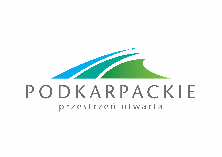 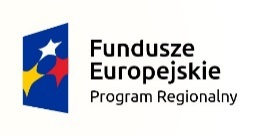 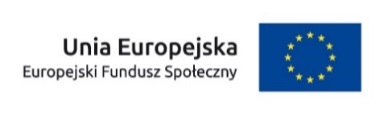 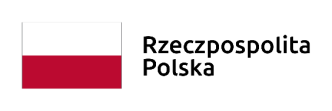 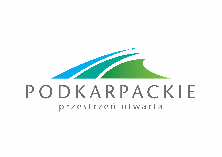 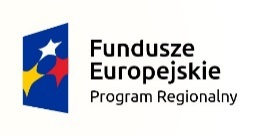 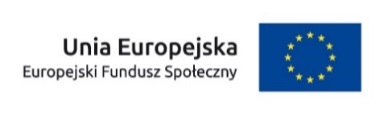 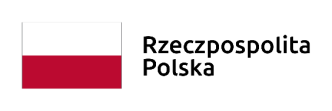 Lista projektów zakwalifikowanych do etapu oceny stopnia zgodności ze Strategią ZIT ROFw ramach konkursu nr RPPK.08.09.00-IP.01-18-052/20w ramach Regionalnego Programu Operacyjnego Województwa Podkarpackiego na lata 2014-2020Oś priorytetowa VIII Działanie 8.9Zatwierdził: ……….…………………………(Dyrektor WUP/Wicedyrektor ds. EFS)Rzeszów, dnia 17.03.2021r.Lp.Numer wnioskuNazwa Wnioskodawcy Tytuł projektu Wnioskowana kwota dofinansowania budżet UEWnioskowana kwota dofinansowania ogółemWartość projektu ogółemLiczba uzyskanych punktów1.RPPK.08.09.00-18-0012/20Gmina Głogów Małopolski / Miejsko-Gminny Ośrodek Pomocy Społecznej w Głogowie MałopolskimAktywna rodzina mocno się trzyma1 066 868,83 zł1 179 829,75 zł1 255 139,80 zł37,02.RPPK.08.09.00-18-0008/20Gmina Boguchwała/ Miejski Ośrodek Pomocy Społecznej w BoguchwaleCentrum Rozwoju Społecznego dla Rodzin z Gminy Boguchwała851 610,19 zł941 778,35 zł1 001 894,35 zł33,53.RPPK.08.09.00-18-0005/20Gmina Miasto Rzeszów /Miejski Ośrodek Pomocy SpołecznejUtworzenie placówki wsparcia dziennego "Przystań" w Rzeszowie1 250 823,96 zł1 383 264,14 zł1 471 557,60 zł32,54.RPPK.08.09.00-18-0006/20Gmina Tyczyn/Miejsko-Gminny Ośrodek Pomocy Społecznej w TyczyniePoprawa dostępu do usług wsparcia rodziny i pieczy zastępczej. wsparcie dla rodzin z terenu Gminy Tyczyn.488 197,50 zł538 350,00 zł574 350,00 zł31,55.RPPK.08.09.00-18-0009/20Gmina Czarna/ Gminny Ośrodek Pomocy Społecznej w CzarnejPoprawa dostępu do usług wsparcia rodziny452 107,56 zł499 977,77 zł531 891,25 zł28,5